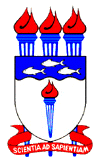 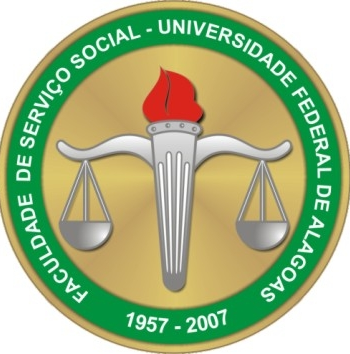 UNIVERSIDADE FEDERAL DE ALAGOAS	FACULDADE DE SERVIÇO SOCIALPROGRAMA DE PÓS-GRADUAÇÃO EM SERVIÇO SOCIALOFERTA DE DISCIPLINAS PARA O SEGUNDO SEMESTRE DE 2018(agosto a dezembro de 2018)Início das aulas: 6 de agostoOBS: A disciplina Estudos Avançados em Serviço Social sofrerá alterações em sua proposta e somente será ofertada no primeiro semestre de 2019 (a turma de 2018 e 2019, cursarão juntas), a pedido da professora Reivan Marinho em função de suas atuais atribuições e situação de saúde que não permite a oferta neste ano.DisciplinaCarga horáriaModalidadeProfessorMestrado (M)Doutorado (D)HorárioSalaQuestões Teóricas e Metodológicas no Serviço Social3 créditos – 45 horas/aulaEletivaVirgíniaM/DSegunda-feira14 às 17hConselhoRelações Sociais e Serviço Social4 créditos – 60 horasObrigatóriaRosaMTerça-feira14 às 18hConselhoFormação Sócio-histórica Brasileira3 créditos – 45 horas/aulaEletivaArturM/DQuarta-feira14 às 17hConselhoModernidade e Pós-Modernidade3 créditos – 45 horas/aulaObrigatóriaIvo TonetDQuinta-feira 14 às 18ConselhoControle Social sobre as políticas Públicas e Serviço Social3 créditos – 45 horas/aulaEletivaValériaM/DSexta-feira09 às 12hConselhoEstado, Política Social e Serviço Social3 créditos – 45 horas/aulaEletivaCristinaM/DSexta-feira14 às 17hConselhoSemiário de pesquisa – Turma 2017ObrigatóriaElaboração de Dissertação – turma 20160h